PATIENT HISTORY AND INFORMATION					DATE				Name   											      Date of Birth             /           /	                 LAST			FIRST		MI	       	NICKNAMEAddress   						         	Sex  □  Male  □  Female      	      Age   	 			  	           STREET NAME	  					     	                Social Security Number   							CITY		STATE                  ZIPCODEHome Telephone    						 Cell Phone   						Date of Last Eye             /        /          .   Email Address 							        	      Occupation   					              Employer   							Primary Care Physician   					              Phone Number   						Medical Insurance Carrier   							    	   	                       PPO / HMO GLASSES HISTORY					CONTACT LENS HISTORYDo you wear glasses?			□ Yes  □ No		Do you wear contacts           □ Yes  □ Noa) For: 	□ Near	  	□ Distance	□ Both			 b) 	□ Single Vision			□ Bifocals     		a) 	□ Full Time    	     □ Part Time	          □ Rarely□ Progressive			□ Trifocals		b) Type of Contacts?c) Any Problems?  				     	    			□ Daily Wear	     □ Extended Weard) Do you wear sunglasses?			□ Yes  □ No			□ Soft Toric	     □ Gas Permeablee) Are your sunglasses prescription?		□ Yes  □ No		c) What cleaning solution do you use?  			      	.								d) If you do not wear contacts, are you interested in trying them?											 □ Yes  □ NoSOCIAL HISTORYDo you engage in regular exercise?   	  □ Yes  □ No    Do you drink alcohol? 		  □ Yes  □ No    Do you smoke?  			  □ Yes  □ No    Which of the following do you do regularly?□ Night Driving					□ Work Outdoors□ Commute 20+ minutes by car			□ Work with small objects□ Work under fluorescent light			□ Read for long periods□ Work on a computer				□ Travel on airplanes□ Watch television 3+ hours per day			□ Frequently alternate between indoors and outdoors□ Work at a desk					□ Other   					□ List any sports or hobbies you participate in   											OCULAR SURFACE DISEASE HISTORYDo your eyes ever feel or do you experience:			     Never	         Slight	         Moderate		 SevereFAMILY MEDICAL HISTORYEYE DISEASESSYSTEMIC DISEASESPATIENT MEDICAL HISTORYEye injuries, infections or surgeries (including LASIK)  									Any other surgeries  													Medications that cause reactions or sensitivities  										Specific Allergies  													Current Medications (including vitamins & herbal supplements)  								Thank you for taking the time to help our office personalize your eye care. Your answers will help guide our doctors and staff to your specific needs. We look forward to seeing you for your examination and please feel free to let us know if you have any other needs or concerns we have not addressed.This form was reviewed and electronically signed in the Electronic Health Records (EHR) system.Gritty or sandy sensation?Pain or soreness?Fluctuating vision?Occasional tearing?Blurred vision while reading or computer use?Discomfort in windy conditions?Discomfort in Heating/Air Conditioned areas?YesNoWhoYesNoWhoAmblyopia (Lazy Eye)Color BlindnessEye TumorGlaucomaBlindnessMacular DegenerationCataract(s)Retinal DetachmentYesNoWhoYesNoWhoArthritisHigh CholesterolCancerStrokeDiabetesKidney DiseaseHeart DiseaseLupusHigh Blood PressureThyroid DiseaseYesNoYesNoYesNoAllergies (seasonal)GlaucomaComputer Eye StrainExcessive Weight ChangesCataract(s)Strabismus (Crossed Eyes)Ear, Nose, Throat Macular DegenerationBlurred Vision at DistanceHigh Blood PressureRetinal DetachmentBlurred Vision at NearAsthma/Breathing ProblemsColor BlindnessDistorted Vision (halos)Stomach ProblemsGlare/Light SensitivityDouble VisionArthritis/OsteoporosisTired EyesFloaters or SpotsSkin ProblemsAmblyopiaFluctuating VisionMS/SeizuresBurning EyesLoss of VisionAnxiety/DepressionDrynessLoss of Side VisionKidney ProblemsExcess Tearing/WateringDiabetesEye Pain/SorenessThyroid ProblemsItchingAnemia/Blood DisordersMucous DischargeLyme DiseaseSandy or Gritty FeelingHIV/HerpesPtosis (drooping eyelid)Cancer (What type?):Redness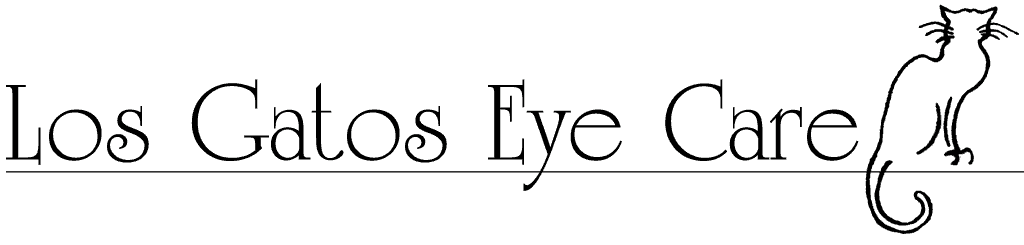 